NacH dem Todeseintritt und am tag danachTage bis zur trauerfeier und beisetzungTage nach der trauerfeier und beisetzunGWochen nach der trauerfeier und beisetzungReden Sie viel mi anderen Menschen über den geliebten Verstorbenen aber nur, wenn Ihnen danach ist. Wenn Sie Zeit für sich brauchen, dann nehmen Sie so viel davon wie Sie wollen.Wichtigste Regel ist, keiner darf Ihnen sagen wie lange Sie trauern dürfen, dass entscheiden allein nur Sie!Allgemeine Buchempfehlung: Verlust, Trauer und neue Freude von Ulrike Samme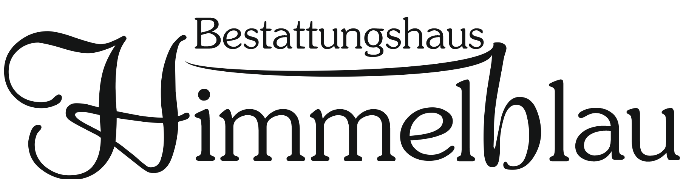 Checkliste für TrauerfälleVerfügungen des Verstorbenen suchen und berücksichtigen (Körperspende, Organspende, weitere Bestattungswünsche, Vorsorgevertrag)Arzt anrufen (nicht bei Tod im Krankenhaus oder Heim), dieser stellt den Totenschein ausBestattungshaus Himmelblau wegen der Organisation verständigenAnrufen der engsten Angehörigen, Absprache der Vorgehensweise und AufgabenteilungMit dem Bestatter den Auftrag absprechen und klären, welche Aufgaben Sie oder andere Verwandte selbst übernehmen können bzw. wollenAbschiednahme vom Verstorbenen, lassen Sie sich hierbei die Zeit, die Sie brauchenFestlegung des inhaltlichen Rahmens der Trauerfeier mit dem Geistlichen/TrauerrednerTrauerkarten versenden und Traueranzeige erstellen, Bestattungshaus Himmelblau hilft Ihnen hier gerneBlumenschmuck bei uns bestellen, wir geben es an den Gärtner weiterWir benachrichtigen den Steinmetz zur GrababräumungZahlungsunterlagen und Kontoauszüge des Verstorbenen zusammensuchen, um alle Daueraufträge zu kündigen (Wohnung, Mobilfunk, Telefon, Internet, KFZ-Versicherung usw.)Versicherungen und Ämter benachrichtigen, um bestehende Leistungsansprüche ein zu fordern, auch hier kann Ihnen das Bestattungshaus Himmelblau behilflich seinInternetkonten recherchieren und Informationen weiterleiten und ggfs. Löschen/deaktivierenBestehende Verträge kündigen wie Mietvertrag, Vereinsmitgliedschaft usw.Den Arbeitgeber des Verstobenen informierenDanksagungen für Beileidsbekundungen versenden oder eine Dankesanzeige aufgebenHinterbliebenenrente beim Rathaus beantragenAlle Rechnungen begleichen, die mit dem Trauerfall zusammenhängen (Bestatter, Friedhofsgärtner, Steinmetz, Friedhofsamt und Krematorium)Versicherungen wie Haftpflicht- und Hausratversicherung kündigen bzw. umschreibenDigitaler Nachlass (Mailaccount, Facebook und andere Social Media, Webshops, Amzaon, Ebay…)NeuversischerungDokumentenordner anlegen mit folgendem Inhalt: Sterbeurkunde, Grabnutzungsurkunde, Gärtnervertrag falls vorhanden, alle Rechnungen)Notar und Rechtsanwalt benachrichtigen wenn nötig, handschriftliches Testament beim Nachlassgericht abgebenPlanung der weiteren GrabpflegeNach ca. 6-12 Monaten einen Steinmetz für den Grabstein oder die Nachschrift aufsuchen